This has been designed to fit a Marbig Convention Card Holder—With Pin and Clip
Distributed by ACCO Australia—Ref. No. 90050--- Page Layout-1cm-Top-Bottom / Left-Right is 1.7cm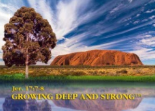 YOUR NAMEYOUR NAMEYOUR NAMEYOUR NAMEYOUR NAMEYOUR NAMEYOUR NAMEYOUR NAME